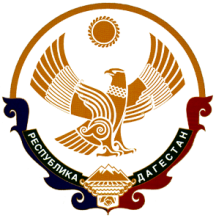 РЕСПУБЛИКА ДАГЕСТАНМУНИЦИПАЛЬНОЕ ОБРАЗОВАНИЕ «КАЗБЕКОВСКИЙ РАЙОН»МУНИЦИПАЛЬНОЕ КАЗЕННОЕ ОБЩЕОБРАЗОВАТЕЛЬНОЕ УЧРЕЖДЕНИЕ«Гимназия Культуры мира» им. Нуцалова К.Г.368144,  с. Гуни 									ПРИКАЗ«   3 » сентябрь 2021                                                                                                № «О проведении мероприятий посвященных Дню солидарности в борьбе с терроризмом» Во исполнение приказа МКУ «Управления образования» Муниципального района «Казбековский район» и республиканского Плана мероприятий, посвященных Дню солидарности в борьбе с терроризмом, пунктов 2.1 и 2.2.1 Плана Мероприятий Министерства образования и науки республики Дагестан по реализации в 2021 году Плана мероприятий по реализации «Комплексного плана противодействия идеологии терроризма в РФ на 2019-2023 г. в РД.ПРИКАЗЫВАЮ:Обеспечить проведение в гимназии мероприятия Дню солидарности в борьбе с терроризмом.3 сентября 2021г провести единый урок «Россия против террора!» с участие видных политических деятелей, авторитетных представителей общественных и религиозных организаций, науки культуры, спорта, ветеранов боевых действий и представителей правоохранительных органов.3-10 сентября 2021г провести Уроки мужества, внеурочных мероприятий, классных часов с просмотром видеоматериалов, слайдов, направленных на воспитание активной жизненной позиции и неприятия идеологии терроризма, с привлечением учащихся молодежи и несовершеннолетних, состоящих на различных видах профилактического учета. 2-15 сентября-провести акцию «Дети Беслана»Разместить информацию о проведенных мероприятиях на официальном сайте гимназии.Контроль за исполнением настоящего приказа возложить на зам.директора по ВР Зубайриева Г.А.Директор гимназии:                                      Нуцалов Р.Г.